Equipment and Instruments RestraintHalter and Lead rope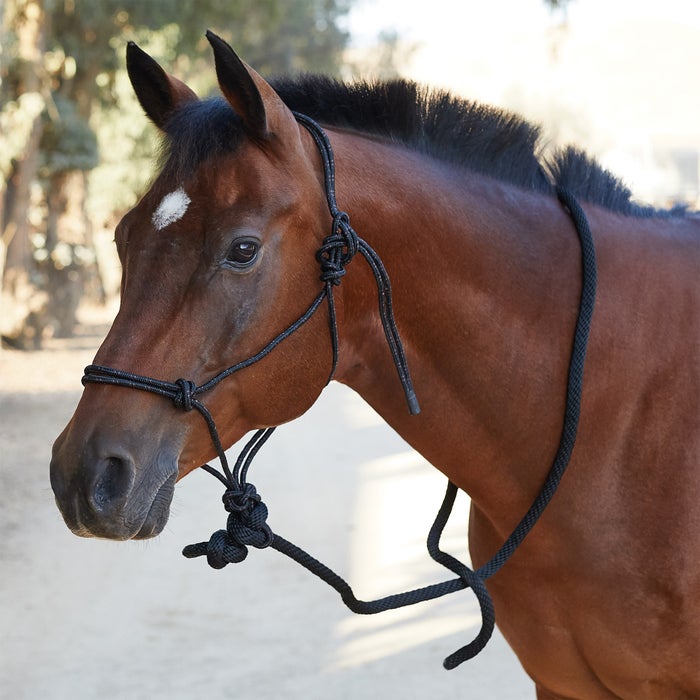 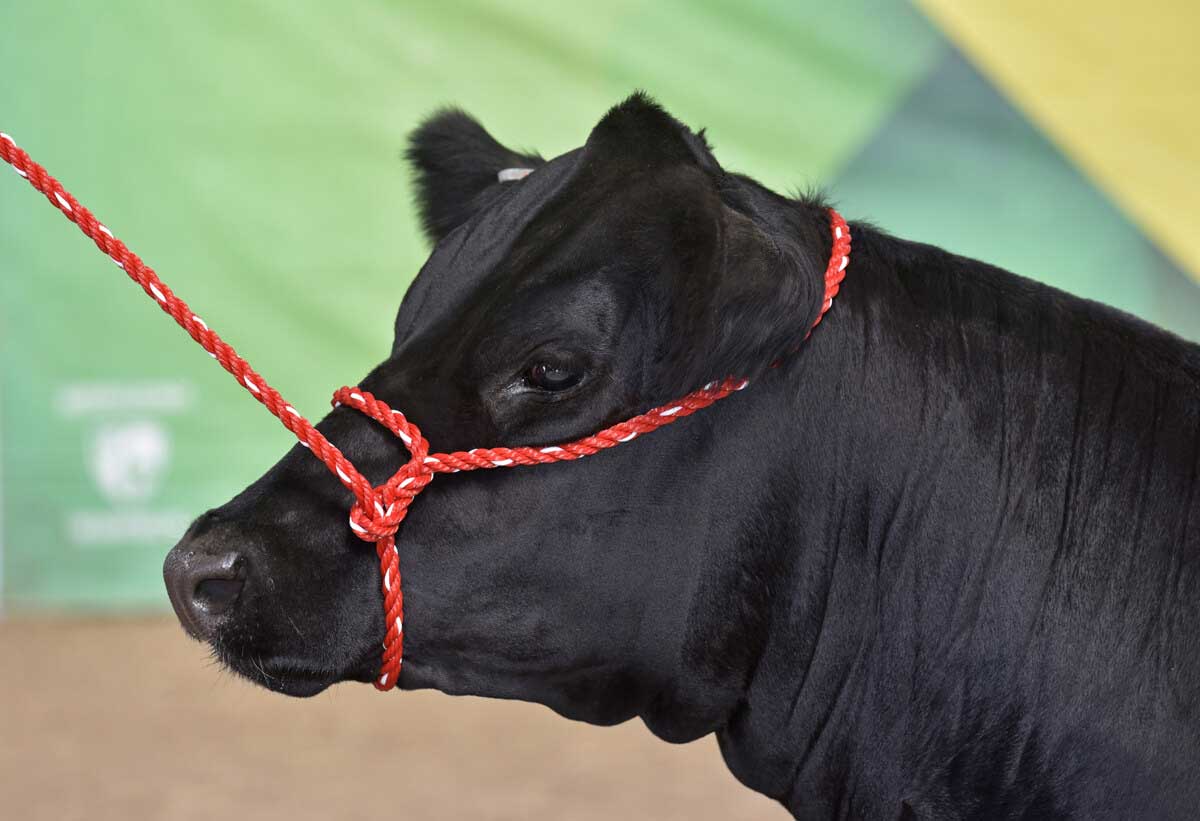 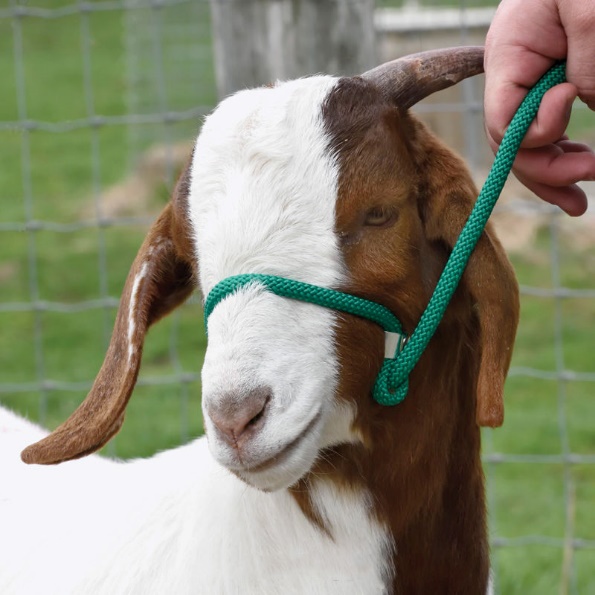 Chute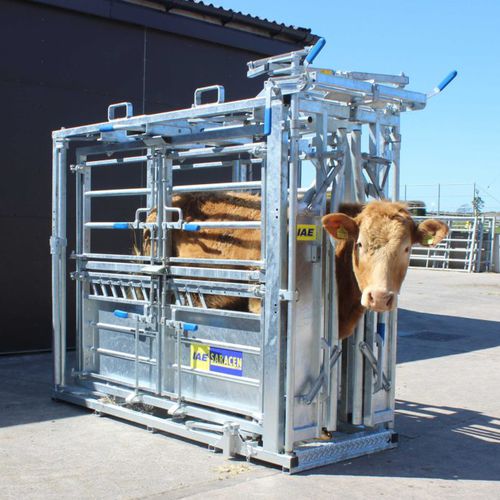 Stanchion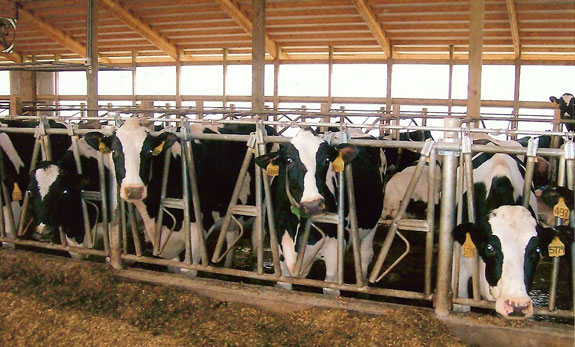 Nose tong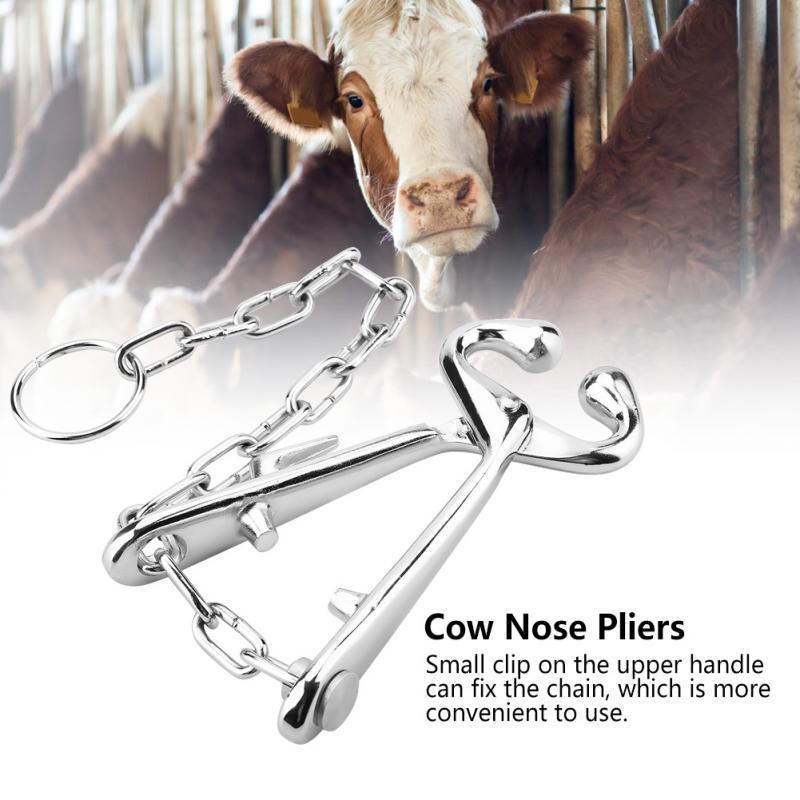 Physical and Ocular ExaminationThermometer StethoscopePenlightSchirmer tear test stripFluorescein dye and other materialsNerve BlocksAuriculopalpebral 20 gauge needle, 3-5cm in length10 ml syringeLine Block20 or 22 gauge needle, 2.5 cm in length10 ml syringePeterson’s 18 gauge needle, 10 cm in length20 ml syringeOR22 gauge needle, 2.5 cm in length10 ml syringe14 gauge needle, 2.5 cm in length20 ml syringe4 Point6mm needle10 ml syringeRetrobulbar18 gauge hypodermic needle, 15 cm in length OR 14 gauge 5” catheter needle20ml syringeSurgical ProceduresSurgical preparation material:Diluted povidone iodine solution (diluted at a ratio of 1:10 to 1:50).Saline solutionGauze TowelLubricantMethylcellulose gel (to prevent cornea from drying)Ophthalmic ointmentEnucleation:Eyelid speculumScalpel blade/ surgical scissorsForcepsStrabismus (muscle) hookCurved hemostatSterile gauze spongesSuture materialEyelid tacking: Suture materialMayo hagar needle holderForcepsCotton tip applicator Hotz Celsus: ScalpelJaeger eyelid plateSteven's tenotomy scissorsForcepsSuture materialResection of Eyelid for neoplasia (V-plasty):Suture material ScalpelEyeflush: - om cat catheters OR- 3.5 to 5 polypropylene canine urinary catheter OR- red rubber feeding tube (this is very flexible and is difficult to get past an obstruction)- 20ml syringe with warm sterile saline is needed to perform the flushEye injection:NeedleSyringeDrugsXylazine2 % Lidocaine1% proparacaine ophthalmic solutionFlunixin megluminePenicillinAtropineEpinephrineTolalozineOtherHair clipperVacuum